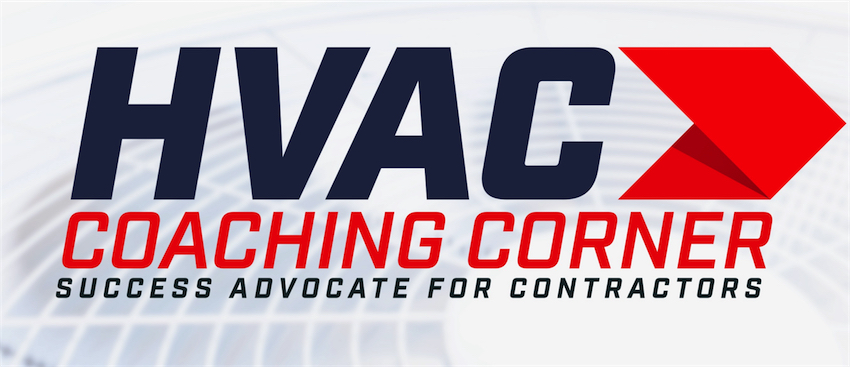 Pre Call Virtual Mailer and Preparing for the callTom WittmanAdvocate for the Success of ContractorsHVACCoachingCorner.com317-750-1607Produce a link to a short 40-second (Or less) “What to expect video””Video ScriptHI, (Name) here. Excited to be helping you design your new system. I’ve attached a link to our meeting below. You might want to be thinking about areas of your home that might be difficult to heat or cool, system noises or anyone struggling from asthma, hay fever or respiratory issues. We might be able to reduce some of those symptoms. A list of photographs we would like to review before our visit is included in this e mail. If you are uncomfortable taking any photos or if the areas are not accessible, no sweat, we can complete the budgeting process with minimal photos about 80% of the time. Looking forward to working with you! If you have any questions, feel free to text email or call.Take Care!Add the link to your e-mail - text “Introduction video”From: Tom Wittman <coachtomw@gmail.com>
Sent: May 3, 2020 5:51 PM    To: John Smith JS@gmail.com
Subject: HVAC Design MeetingShort Video regarding our HVAC Appointment
List of photographs we would like to review with you.Thermostat (s) - Indoor UnitFront – Right – Left – Back Flue pipe at furnace (If gas – oil or Propane)Filter rack - PVC Drain from the A/CConnections to the Ductwork at the furnaceNameplate with serial number (if accessible)Outdoor UnitFront – Right – Left – BackCopper lines coming out of the house and into the unitElectrical ConnectionClosets – Gates – Doorways Width and HeightJoin Zoom Meeting 6:30 PM https://us02web.zoom.us/j/2023148348Include a short list ofPhoto’s you would like to seeList of photographs we would like to review with you.Thermostat (s)Indoor UnitFront – Right – Left – BackFlue pipe at furnace (If gas – oil or Propane)Filter rackPVC Drain from the A/C Connections to the Ductwork at the furnaceNameplate with serial number (if accessible)Outdoor UnitFront – Right – Left – BackCopper lines coming out of the house and into the unitElectrical ConnectionClosets – Gates – DoorwaysHeight and width of any Doorways – Gates – Closets – Attic access or Stairs we might encounter when installing your system.Include a Link to the Zoom MeetingZoom LinkDate and TimeJoin Zoom Meeting 6:30 PMhttps://us02web.zoom.us/j/2023148348Have a diagram of different system Configurations Accessible for your Zoom Meeting if necessary (Down flow)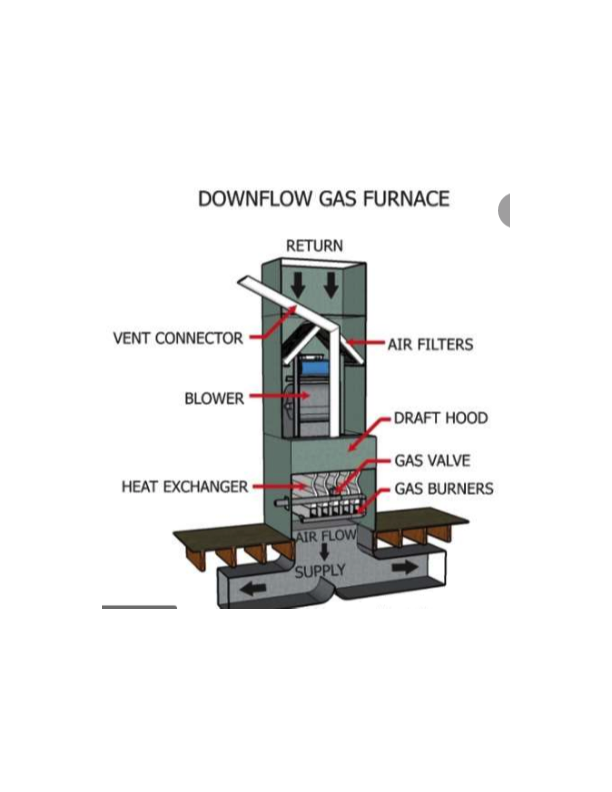  (Up flow)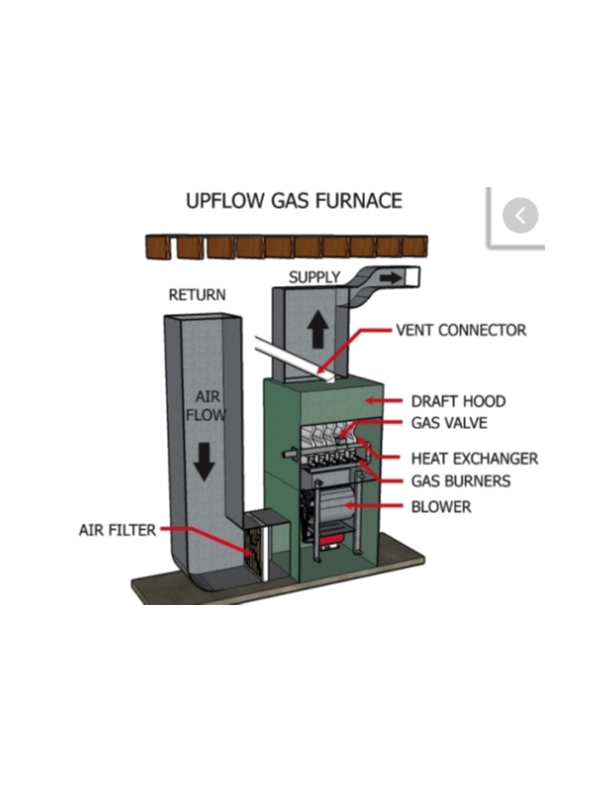  (Horizontal)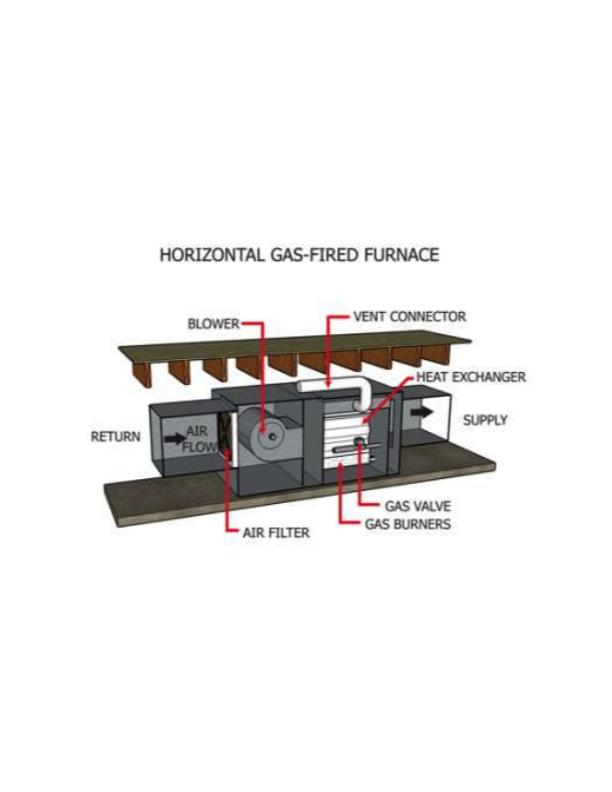 Prepare your Heating and Cooling Load Calculation with CoolCalc.com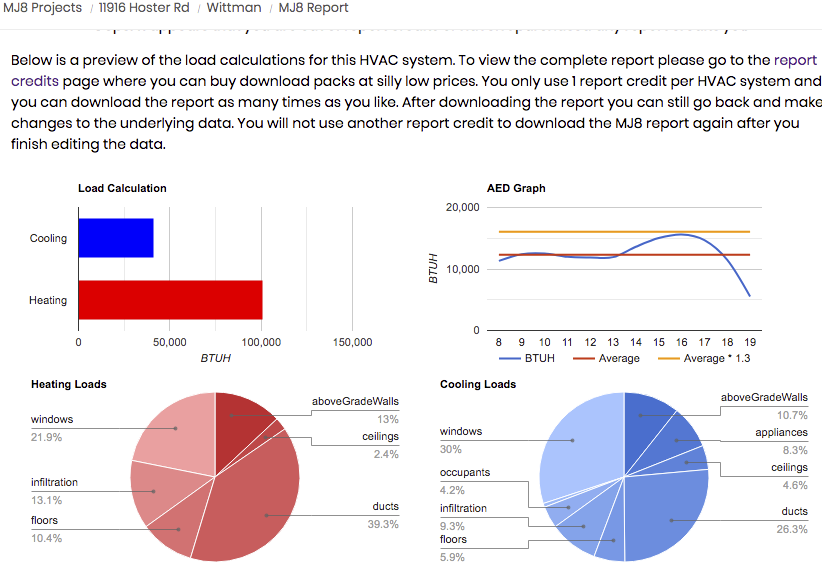 Prepare your Photo’sPhotosA. If they are sent ahead of time, Load all photos and prepare your Presentation. B. If Customer is to be your eyes and ears, email or text the phone a link and direct them where to point the camera & take screen shots.C. If the photos are not available, be prepared to establish budget ranges and a quick on site to finalize the price.Prepare your Presentation